ИТОГИ ДИСПАНСЕРИЗАЦИИ ВЗРОСЛОГО НАСЕЛЕНИЯв ГБУЗ СО «Белоярская ЦРБ» за 2017 годаОбщее количество взрослых граждан , подлежащих диспансеризации в 2017 году  составило 6697 человек. Из них прошли 1-й этап диспансеризации 6168 человек, что составляет 92.1 % от годового плана. По итогам первого этапа диспансеризации 15,1% обследованных лиц прошли обследование на 2-м этапе диспансеризации, отправление на 2 этап 1374 человек 20,5% (норматив 30%). 6168  (92,1%) граждан, из числа подлежащих диспансеризации, полностью завершили диспансеризацию за отчетный период, из них: имеют 1-ю группу здоровья 2046 (33,1%) человек, 2-ю группу здоровья  1516 (24,5%), 3-ю группу здоровья 2606 (42,2%).При прохождении диспансеризации у 317 (5,1%) обследованных жителей   были впервые выявлены хронические неинфекционные заболевания : артериальная гипертония у 44 (1,04%) граждан и  11 человекам был  поставлен диагноз сахарный диабет. Самые распространенные факторы риска у населения :35,3% - нерациональное питание;32,3% недостаточная физическая активность;21,9% -потребляют табак (курение); 7,5%- избыточная масса тела и гиперхолестеринэмия;25,8 % имеют 2 фактора риска и более.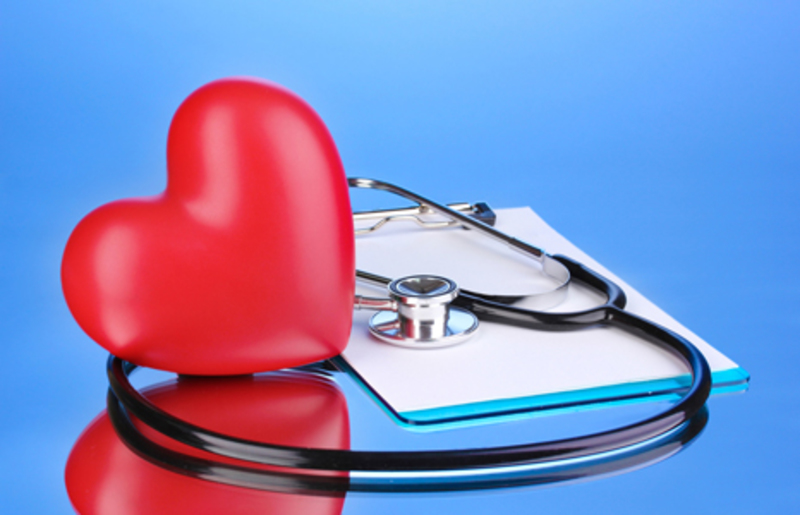 